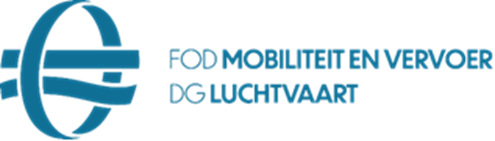 TOELATINGSAANVRAAG met CHECKLIST VOOR HET INRICHTEN VAN EEN FLY IN MET OVERVLUCHTEN (FLY PASTS) EN/OF FLYING DISPLAY ZONDER KUNSTVLUCHTENDEZE AAVRAAG MOET TENMINSTE 4 MAANDEN VOOR HET EVENEMENT INGEVULD EN ONDERTEKEND OPGESTUURD WORDEN NAAR BCAA.AIRPORTS@MOBILIT.FGOV.BECHECKLISTDatum en handtekening van de organisator		Aanvaard en goedgekeurd door het DGLVINITIELE UITGAVE28/01/2022amdt113/03/2023Datum waar en wanneer de FLY IN plaatsvindt:Gegevens van de organisatorGegevens van de organisatorNaam en voornaam:Adres:GSM nummer:e-mail adres:Gegevens van de uitbater van het vliegveldGegevens van de uitbater van het vliegveldICAO Locator:Naam uitbater:Adres:Naam vliegveldoverste:GSM nummer:e-mail adres:CIR GDF 06 pt 1.2.2.1 (Toe te voegen documenten  bij dit formulier)CIR GDF 06 pt 1.2.2.1 (Toe te voegen documenten  bij dit formulier)a)Een indicatief programma:b)Toelating van de Burgemeester:c)Voorontwerp BNIP indien van toepassing:d)Indien zonder BNIPProcedures en veiligheidsmaatregelen:Plan met de locatie van de belangrijkste inrichtingen:e)Bewijs/Voorstel verzekering BA:f)Toelating uitbater vliegveld:CIR GDF 11opmerkingenaanvraag tot het instellen van een TRA/TSA: